福州市律师协会信息管理平台【律所端】操作指引注意：本次信息录入主要针对律所、执业律师（不含实习律师）两大板块的信息完善，请各律所根据本指引，完善更新本所信息（含律所基本信息、律所党外荣誉两大模块），本所律师（含个人基本信息、2019-2020年度考核情况、个人党外荣誉三大模块）的信息内容。律所、律师信息全部录入后，请联系律协核对信息，核对后律所点击“确认核对”完成信息录入。（提交确认后将无法修改信息）三、律师可登录个人账号修改本人信息。律所登录1、登录网址：http://oa.fzlawyers.net/html/page/login.jsp2、律所账号：统一信用社会代码，默认密码：统一信用代码后六位，登录过的律所密码为本所登录修改过的密码3、点击“登录”，首次登录，必须修改密码，密码要求：密码至少8-16个字符，至少1个大写字母，1个小写字母和1个数字，点击保存，才可登录。（提示：请记住修改过的密码）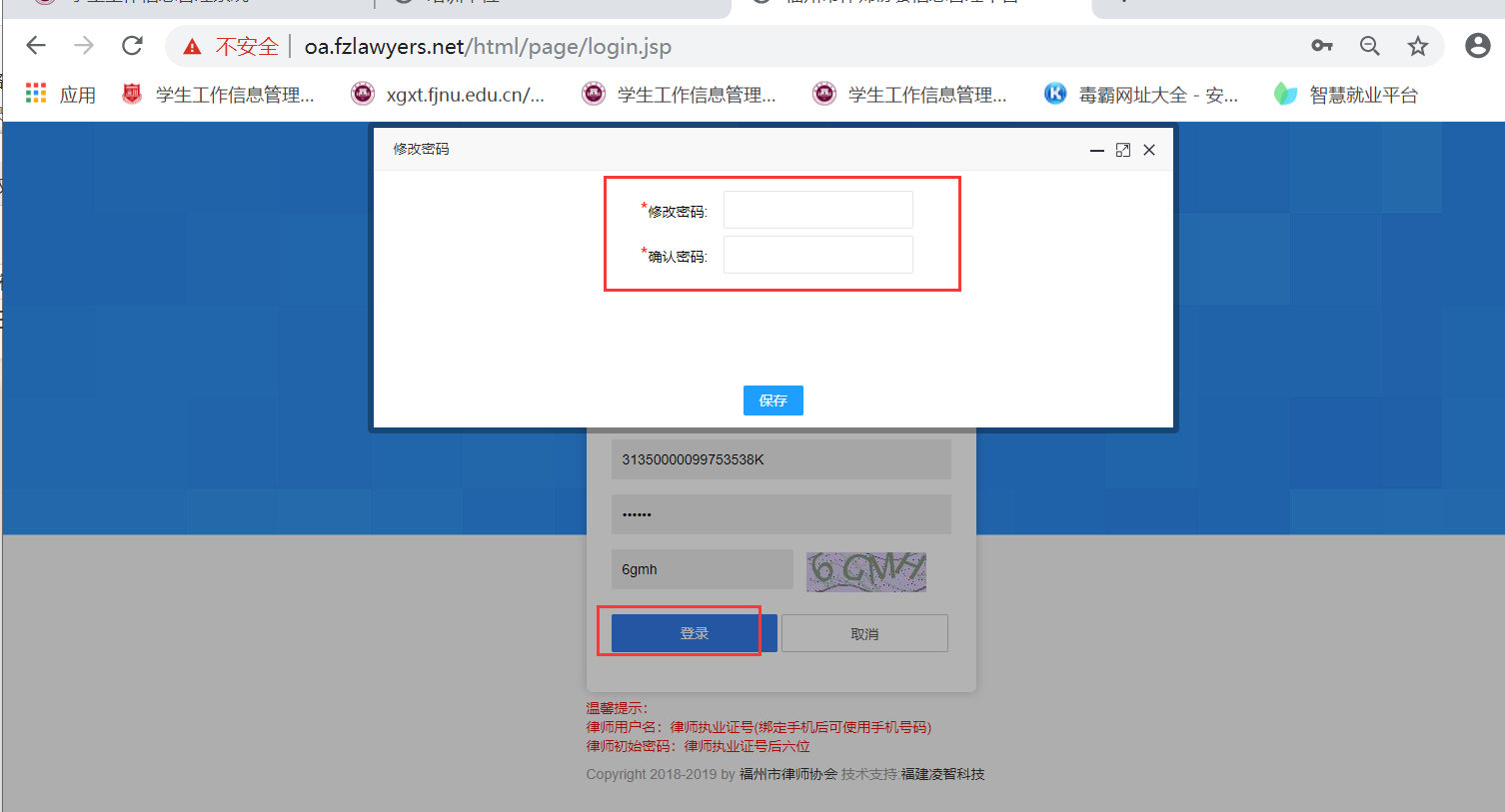 修改密码点击“执业机构”——>“修改密码”，可重新修改密码。 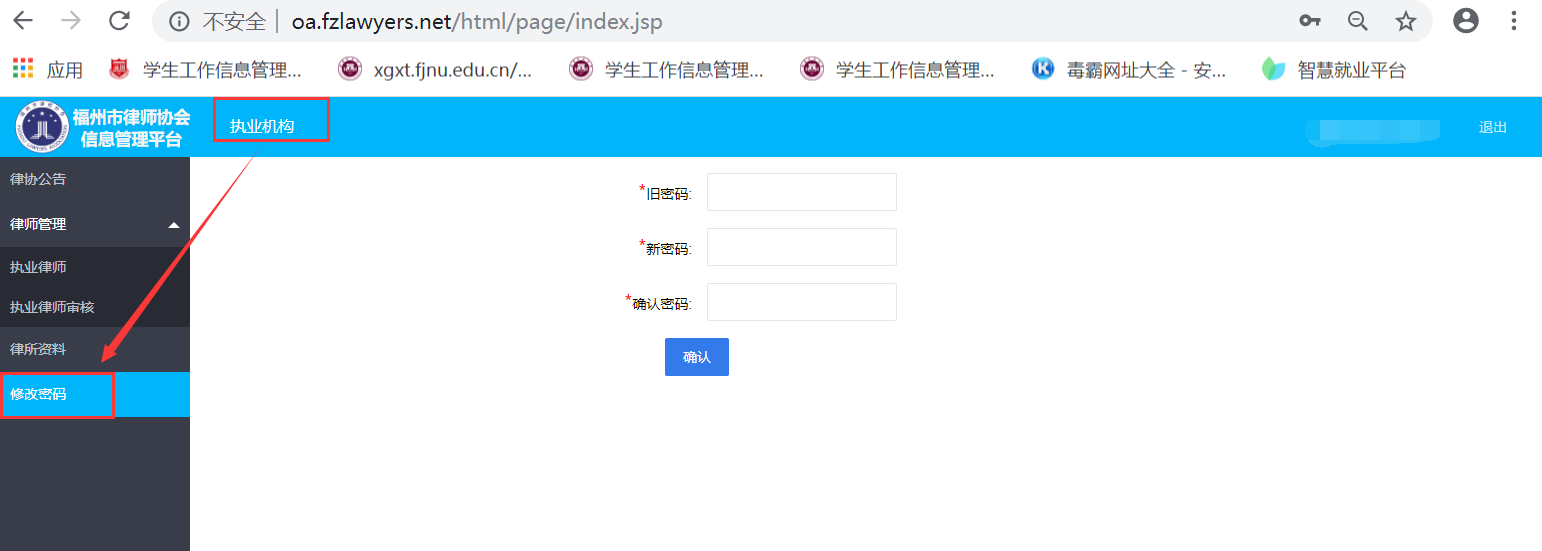 律所基本信息核对执业机构—>律所资料可核对律所的基本信息，若有误可修改，点击“修改”则修改成功除了律所名单和统一信用代码不可修改。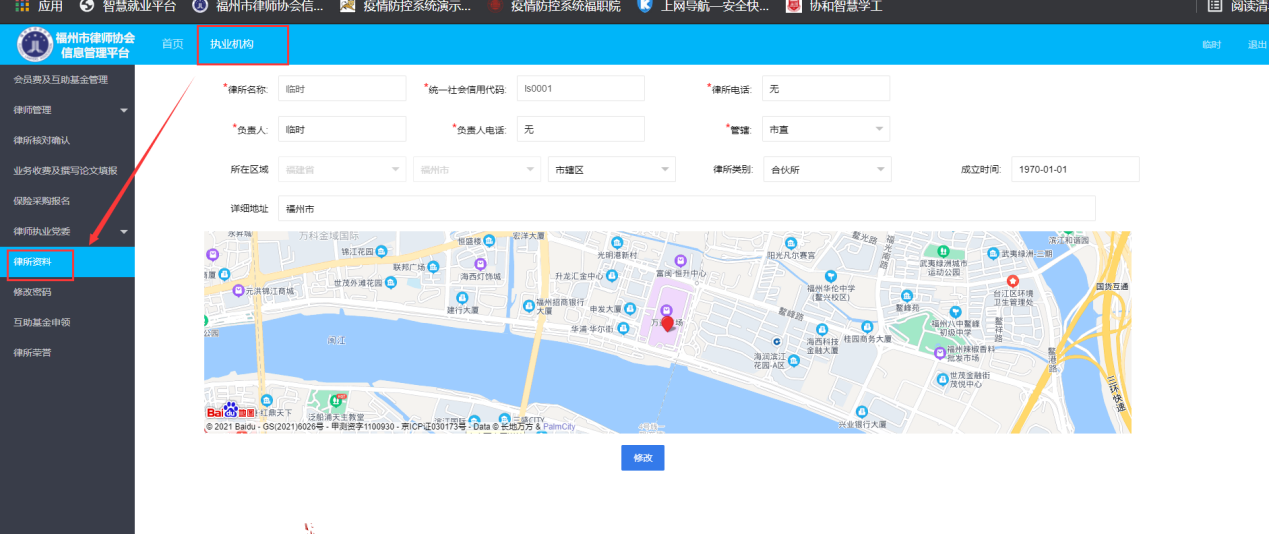 律所荣誉信息核对（不含党内荣誉）执业机构—>律所荣誉查看本所的荣誉信息，在律协开放时间范围内可新增、修改、删除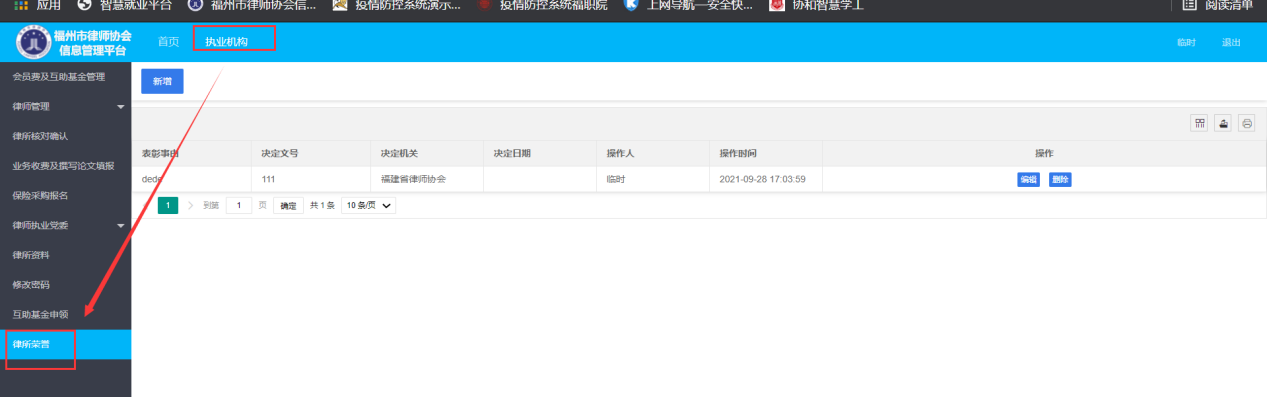 本所律师基本信息核对执业机构—>执业律师，点击“编辑”，若律师基本信息有误，可修改。除执业机构、执业状态不可修改外，其他字段均可修改。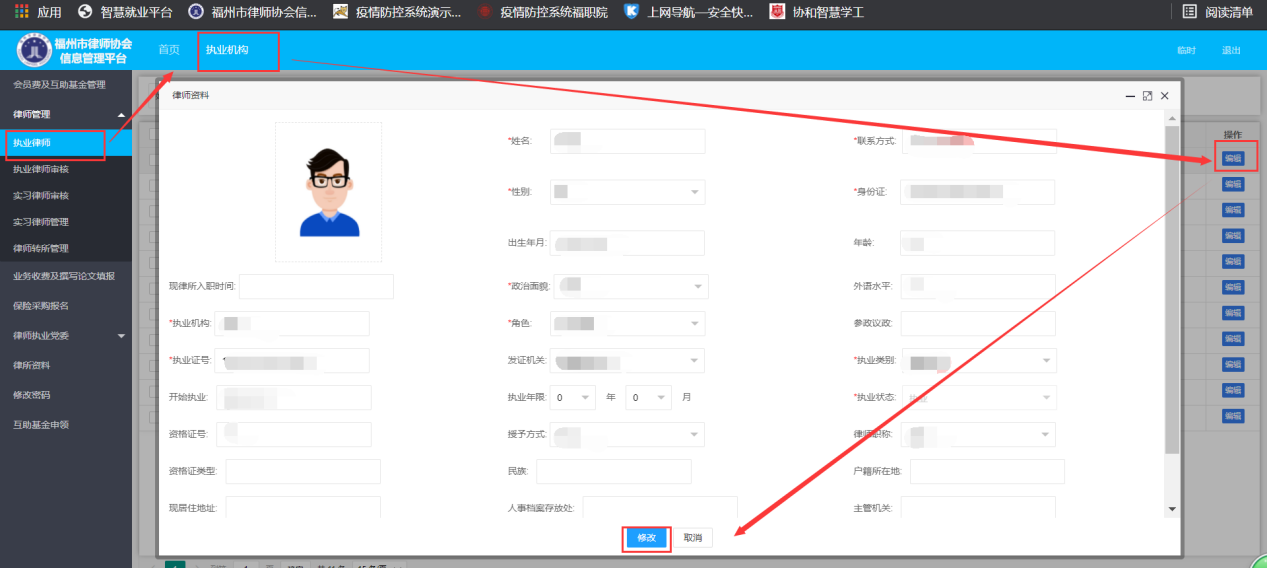 1.5.1填写注意事项：1.政治面貌：如非党员与民主党派，填“群众”（群众不属于无党派人士）；如取得无党派人员相关认定的，填“无党派人士”。2.外语水平：如无相关证书，填“无”；如有相关证书，填“英语四级/英语六级/专业英语四级/专业英语八级”，其他语种的，参照以上填写。3.参政议政：指是否为二会代表，如非，填“无”。本所律师年度考核信息核对执业机构—>执业律师，点击“姓名”，点击考核明细，可查看律师本人各年度的考核信息，在律协开放时间范围内可新增、修改、删除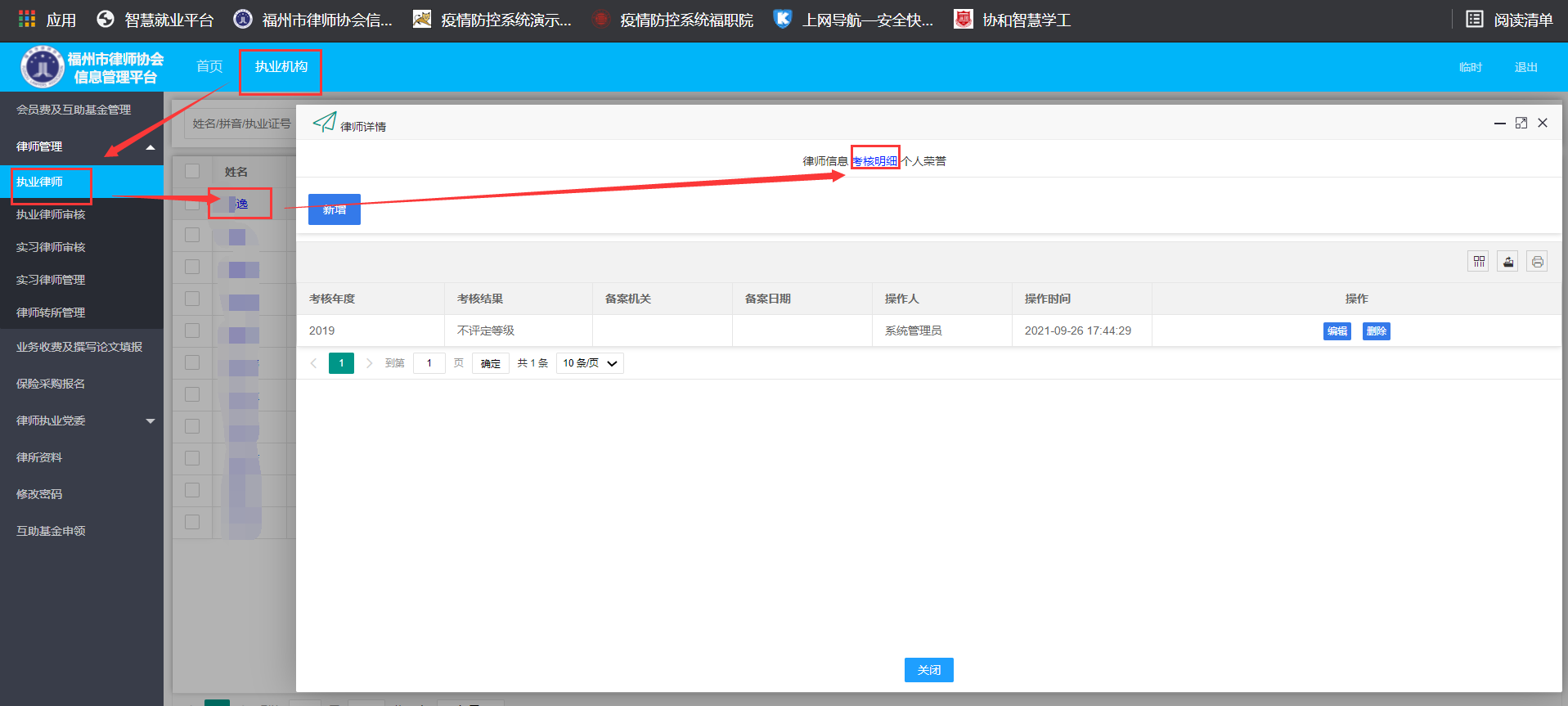 本所律师个人荣誉核对执业机构—>执业律师，点击“姓名”，点击个人，可查看律师本人个人荣誉信息，在律协开放时间范围内可新增、修改、删除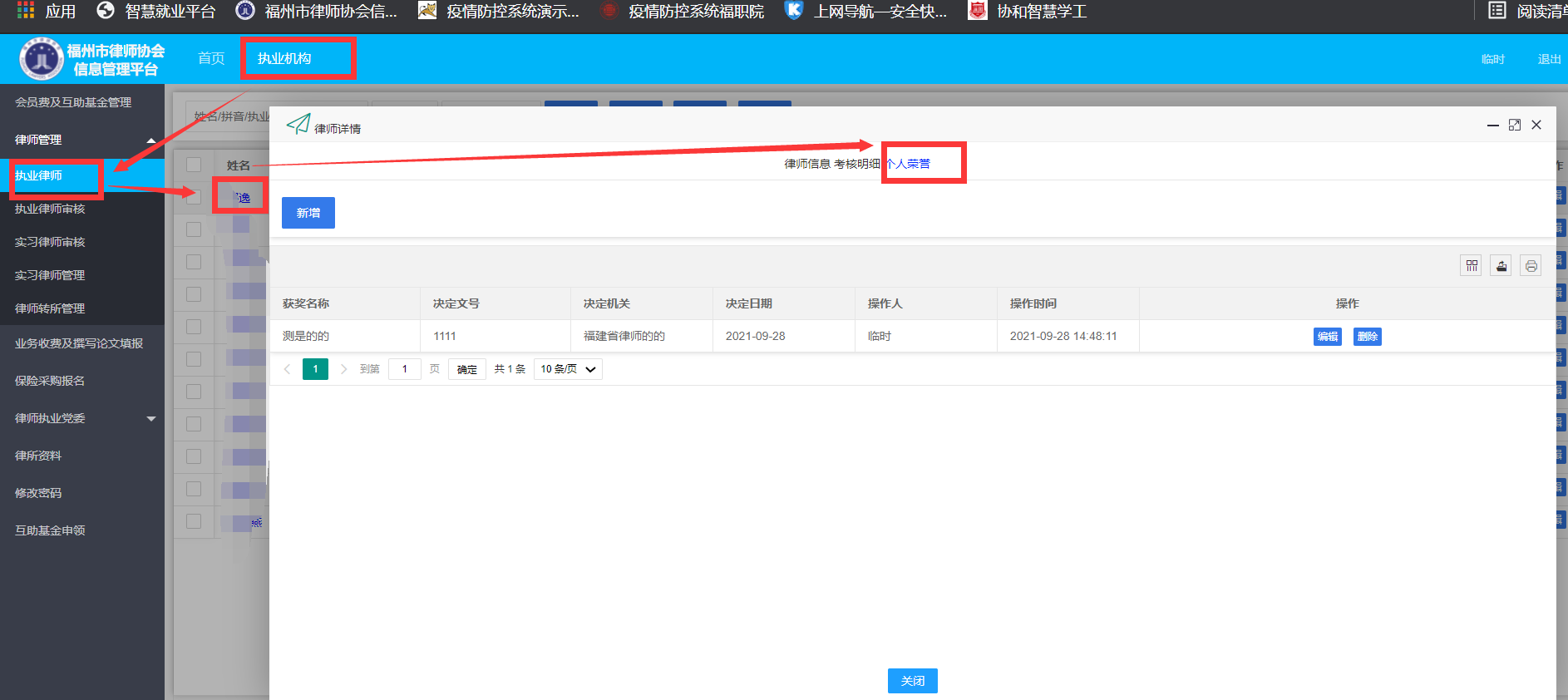 律所核对确认执业机构—>律所核对确认律所荣誉、本所律师考核、本所律师荣誉 各模块核对没问题后，可点击“律所荣誉确认”、“律师考核确认”、“律所荣誉确认”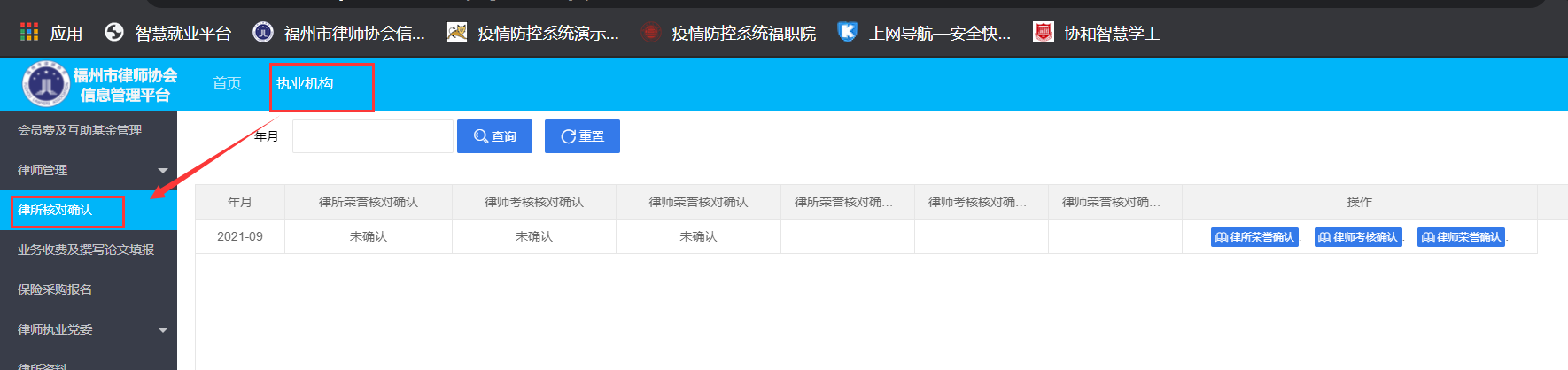 转出非本所律师可进行转出操作执业机构—>律师转所管理，点击“转出”按钮，填写好信息后，点确定，即转出。选择要转出的人员，转所时间类型：福州市律所互转，福州市律所转公司、公职、法援单位，福州市外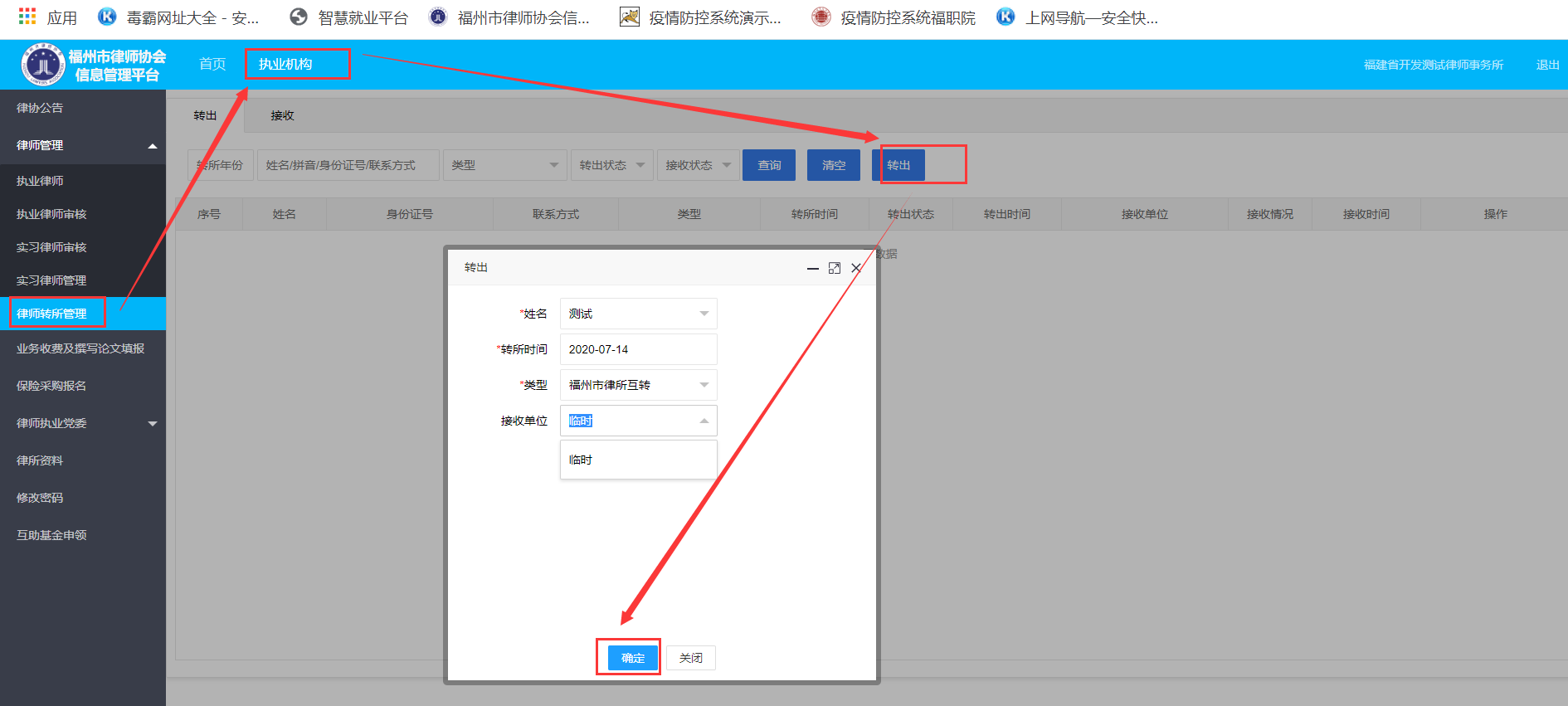 修改、撤销在待接收之前，可修改或撤销转所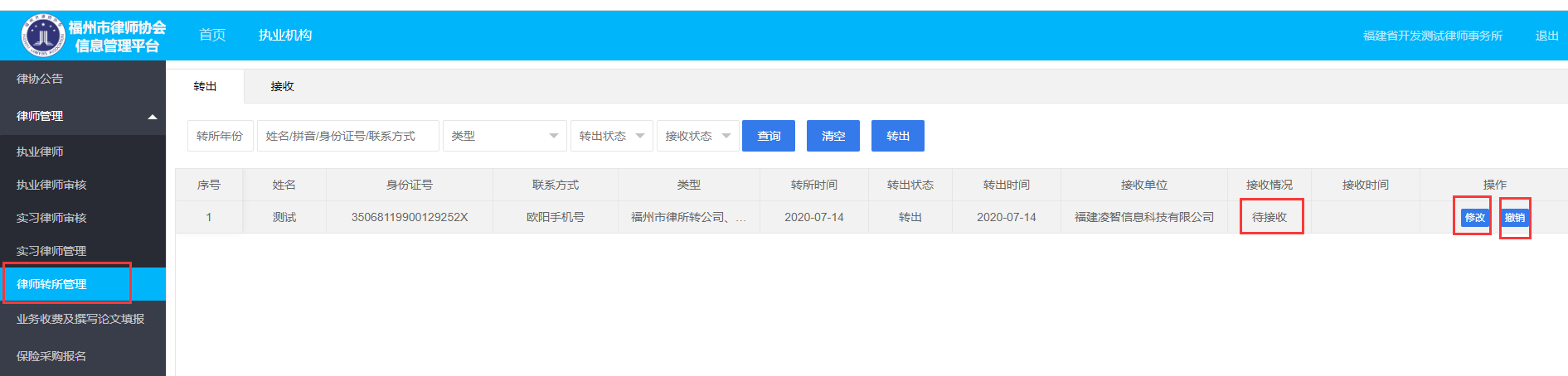 接收律师由其他所转入本所。其他所操作好转出后，由本所进行接收。执业机构——律师转所管理—接收，点击“接收”按钮。即接收成功，该律师成为本所律师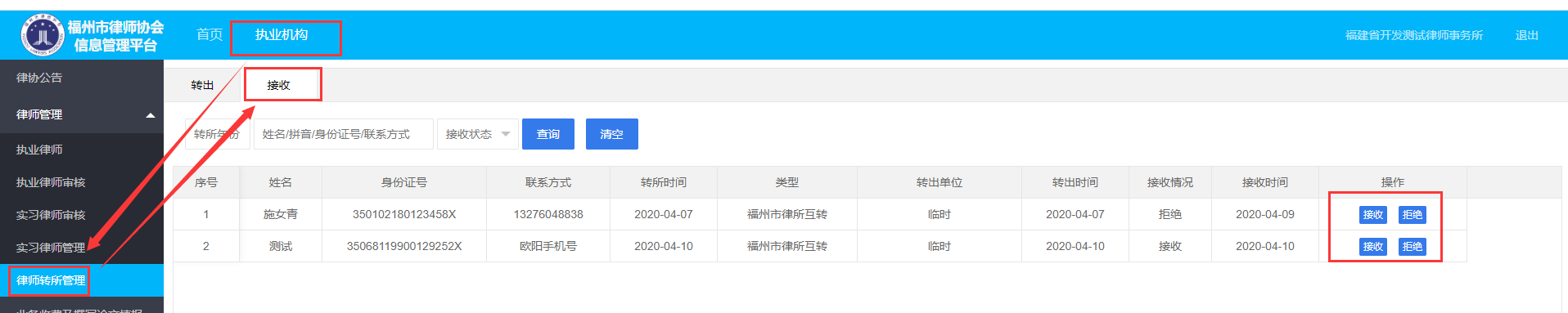 